EPIROC HB2500
Conditions/Condizioni: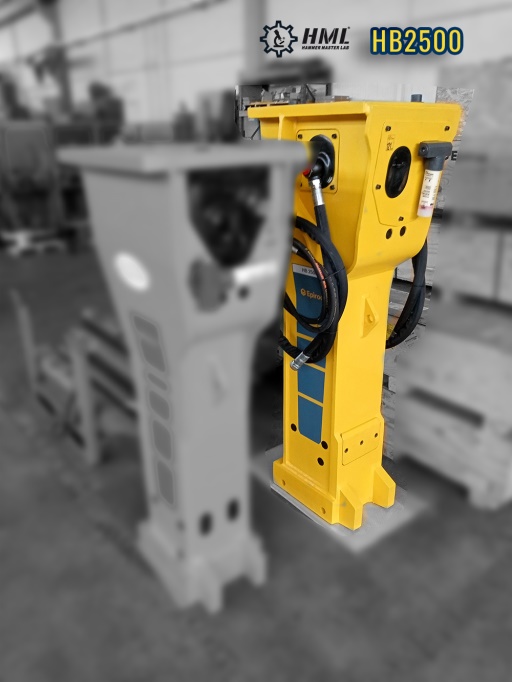 Usato.
Rebuilt/Ricondizionato:2022.
Charge weight/peso operativo:2 500 kg.
Weight of carrying device/Peso della macchina portante:27t – 46t.
Operating tool diameter/Diametro dell’utensile di lavoro:155 mm.
Operating tool length/Lunghezza dell’utensile di lavoro:1350 mm.
Operating tool weight/Peso dell’utensile di lavoro:180kg
Number of blows/Numero di colpi:280 blows/min - 580 blows/min.
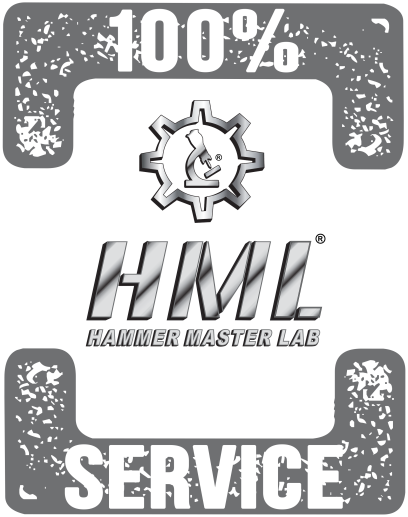 Operating pressure/pressione di esercizio:160 bar - 180 bar.
Oil flow/flusso olio:170 l/min - 220 l/min.
Impact frequency (blows)/Frequenza d’impatto (colpi):280 blows/min - 580 blows/min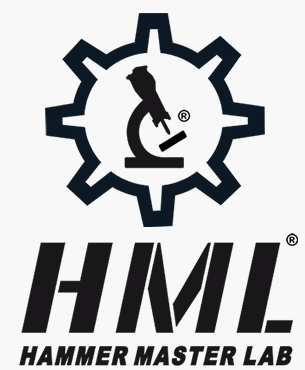 MANUFACTURER OF TOOLS & SPARE PARTS FOR HYDRAULIC
HAMMERS, DEMOLITION EQUIPMENT MAINTENANCE  COSTRUZIONE UTENSILI E RICAMBI PER MARTELLONI DEMOLITORI IDRAULICI, ASSISTENZA ATTREZZATURE DA DEMOLIZIONE | WWW.HMLAB.IT